                           Физкультурно – оздоровительный досуг                                           «Поиграй со мной дружок»   (с  использованием русских и мордовских народных подвижных игр)Интеграция  ОО «Здоровье», ОО « Физическая культура»,   ОО «Чтение художественной литературы»Подготовила воспитатель высшей квалификационной категории Иванова М.В. Задачи: продолжать знакомство с мордовскими народными играми,продолжать развивать у детей самостоятельность в организации знакомых мордовских народных игр,закреплять умения выполнять правила и нормы поведения в игре, справедливо оценивать в игре свои результаты и результаты товарищей,формировать устойчивое, заинтересованное, уважительное отношение к культуре мордовского народа;создавать эмоциональную основу для развития патриотических чувств: любви к Родине и преданности ей.Методические приёмы: *Введение в игровую ситуацию*Загадывание загадок*Чтение стихотворений*Беседа о мордовском крае*Заучивание закличек , потешек на мордовском языке.*Массаж рук (массажными шариками) «Сорока сорока»* Мордовская песня «Ашалов»*Считалка «Петя, Петушок…»*Русская народная игра «Заря – заряница»*Мордовские народные игры «В ворону» , «В платки» , «Кунцинякса».Итог занятиеОборудование:мордовская народная игра «В платки» (маски «Бабушка», «Дедушка»), платки разных цветов;русская народная игра «Заря-заряница» (ленточки);мордовская народная игра «Кунцинякса»;мордовская народная игра «В ворону» (маски «Ворона», «Цыплята», «Наседка»);вертушки (по количеству детей);массажеры для рук (по количеству детей).Техническое обеспечение магнитофон, диски с мордовскими народными песнями «Караоке по-мордовски»Предварительная работа:Изготовление масок (старик, старуха, курочка, цыплята,ворона), изготовление вертушек, заучивание считалки  «Петя, Петушок».Ход занятия:Дети входят в зал и становятся полукругом.Звучит фонограмма мордовского композитора Л. Воинова «Марш на мордовские темы».Ведущий: Земли есть и красивей,Мне не надо иной:Ты ведь тоже Россия, Край мордовский мой! (М. Бебан)1 ребенок: Пожалуйста, гости дорогие!Давно вас ждем, поджидаем,Игры без вас не начинаем.2 ребенок: У нас давно для каждого найдутсяИ местечко и словечко!Сегодня будут игры, песни, смех.Радости хватит на всех!Шумбратадо!Ведущий:Здравствуйте, гости дорогие! Мы живем в городе, где есть люди разных национальностей. У каждого народа свои традиции, обычаи и народные игры, мордовского и русского народов.Сейчас дети исполнят мордовскую песню «Аша лов».Исполняется мордовская народная песня «Аша лов».3 ребенок.Тысяча игр на празднике нашем!Играем, шумим, поем и пляшем!В играх рот не разевай –Смелость, ловкость проявляй!Ведущий: Ребята, назовите игры мордовского народа.Дети:  «В платки», «В ключи», «В курочек», «Мяч об узкую стенку», «Раю-раю», «В лапти», «Игры в бусы», «В ворону» и другие.Ведущий: Молодцы! А русские народные игры знаете?Дети:  «Лиса и зайцы», «Пятнашки», «Ловишки», «Платочек», «Цепи-цепи», «В прятки» и другие.Ведущий: Вот какие молодцы, сколько игр назвали. А сейчас я приглашаю ребят поиграть в мордовскую народную игру «Руцяняса», что означает с мокшанского языка «В платки».Ребята, чтобы поиграть в мордовскую игру «В платки», нам нужно выбрать старика и старуху. Выбирать будем с помощью считалки. Дети с помощью считалки выбирают старика и старуху.Первая считалка:Ахи, ахи. Ахи, ох,Маша сеяла горох, уродился он густой.Мы помчимся, ты постой!Вторая считалка:Петя, Петя, Петушок,Листя бойкане, дружок,Паця сатюрьхтяма,Пильгса топоттяма.Остальные игроки – платки. Старуха окрашивает платки в разные цвета. «Платки» садятся на землю. Приходит старик, садится и говорит:- Здравствуй, бабушка!- Садись, батюшка!- Платки есть у тебя?- Есть да ты не в состоянии купить.- У меня есть два сундука денег. Смогу купить твои платки.- Покупай.После этого старик отгадывает какого цвета платки у старухи. Если старик угадывает цвет платка, то этот платок бежит в сторону, а старик его догоняет. Догнав платок. Он забирает его себе. Если же старик не догоняет платок, возвращается на свое место. А старуха окрашивает этот платок в другой цвет. Старик отгадывает снова. Игра продолжается до тех пор, пока старик не купит все платки.Правила игры: ловить платки можно только до противоположной линии площадки. Старику запрещается ловить, пока он не встал, не добежав до определенного мета, платок  не имеет права вернуться назад.Ведущий:В Мордовии много лесов. Какие деревья вы знаете?Дети: Липа, сосна, ель, клен, тополь, рябина, береза, дуб, осина и другие.Упражнение «Ель, ёлка, ёлочка» на внимание и формирование правильной осанки.Дети идут по кругу и выполняют команды. Воспитатель следит за тем, чтобы во время смены положения у детей была правильная осанка.Ведущий:Предлагаю поиграть в мордовскую народную игру «Кунцинякса».Играющие стоят по кругу. Один из них произносит считалку:Экта, пекша, чуктане,Абыль, фабыль, доманне.Экс, пес, пуля некс,Тот, кто выходит, догоняет игроков, которые разбегаются в разные стороны. Догоняющий старается коснуться рукой одного из убегающих. Пойманный выходит из игры.Правила игры. Когда остаются 3-4 игрока, все снова собираются в круг и считалкой выбирают нового водящего.Массаж кистей рук с помощью массажных шариков.Ведущий: А теперь поиграем в игру «В ворону» («Варакасо» - эрз.; «Варсикс» - мокш.)Дети считалкой выбирают «наседку» и «ворону».Первая считалка: Заяц белый, куда бегал?- В лес дубовый. - Что там делал?- Лыко драл.- Куда клал?- Под колоду.- Кто украл?- Родион!- Выйди вон!Вторая считалка: Тара-бараДомой пора – Ребят кормить, Телят поить,Коров доить,Тебе водить!Содержание и правила игры. Дети стоят в кругу, из числа играющих выбирается «ворона» и «наседка», остальные играющие «цыплята». «Наседка» ходит с «цыплятами» по лугу. Им на встречу летит «ворона» и говорит:«Ворона» начинает ловить «цыплят».Наседка кричит: «Варык – Варык».Ворона: «Пивь, пивь».Когда «ворона» переловит всех «цыплят», игра заканчивается.Ведущий раздает вертушки и проводится дыхательное упражнение «Ветерок».Ведущий: Ребята, нужно дуть правильно: воздух вдыхать через нос, а потом резко выдохнуть через рот. Чья вертушка крутиться дольше, тот и победитель.Ведущий: Будем игры продолжатьВ «Зарю-зарницу» играть.Русская народная игра «Заря-зарница».Правила: бегущие не должны пересекать круг. Играющие не поворачиваются, пока водящий выбирает, кому положить на плечо ленту.Дети встают в круг, руки держат за спиной, один из играющих назначается зарей-зарницей, он ходит с внешней стороны круга с лентой и говорит:Заря – зарница, красная девица,По полю ходила, ключи обронила.Ключи золотые, ленты голубые,Кольца витые за водой пошли!С последними словами водящий осторожно кладет ленту на плечо одному из играющих, который заметив это быстро берет её, и оба бегут в разные стороны по кругу. Тот, кто останется без места, становится зарей-зарницей. Игра повторяется. (Водящий в этой игре выбирается с помощью палки, играющие берут палку и перехватывают её по очереди рукой, кто последним перехватил палку, тот и водящий). Ведущий:             Игры даром не прошли,Всем здоровья принесли!Вот мы вас и познакомили с некоторыми играми. В них играли в старину русский и мордовский народы. Дети получают сувениры.Ведущий: А сейчас я предлагаю вам всем выйти, встать в круг, взяться за руки и почувствовать тепло рук своего соседа, улыбнуться друг другу и всем вместе спеть песню «Земля мордовская» (сл. П. Черняева, муз.А. Аверкина).(Воспитанники исполняют песню)Список методической литературы:«Мы в Мордовии живём» Примерный региональный модуль программы дошкольного  образования О. В. Бурляева. Саранск Мордовское книжное издательство, 2011.Хрестоматия к примерному региональному модулю программы дошкольного образования «мы в Мордовии живем»/составитель Киркина Е.Н. – Саранск: Мордовское книжное издательство,2013.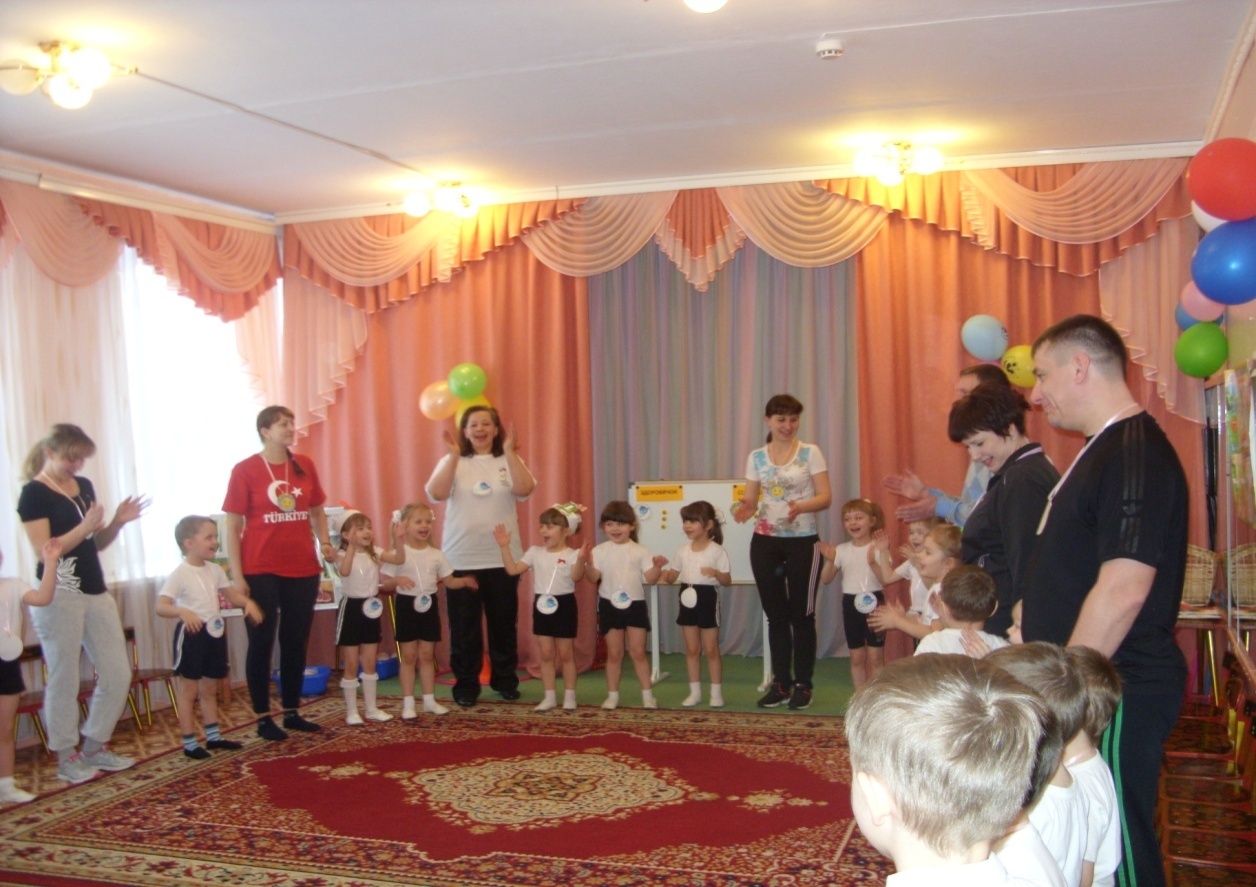 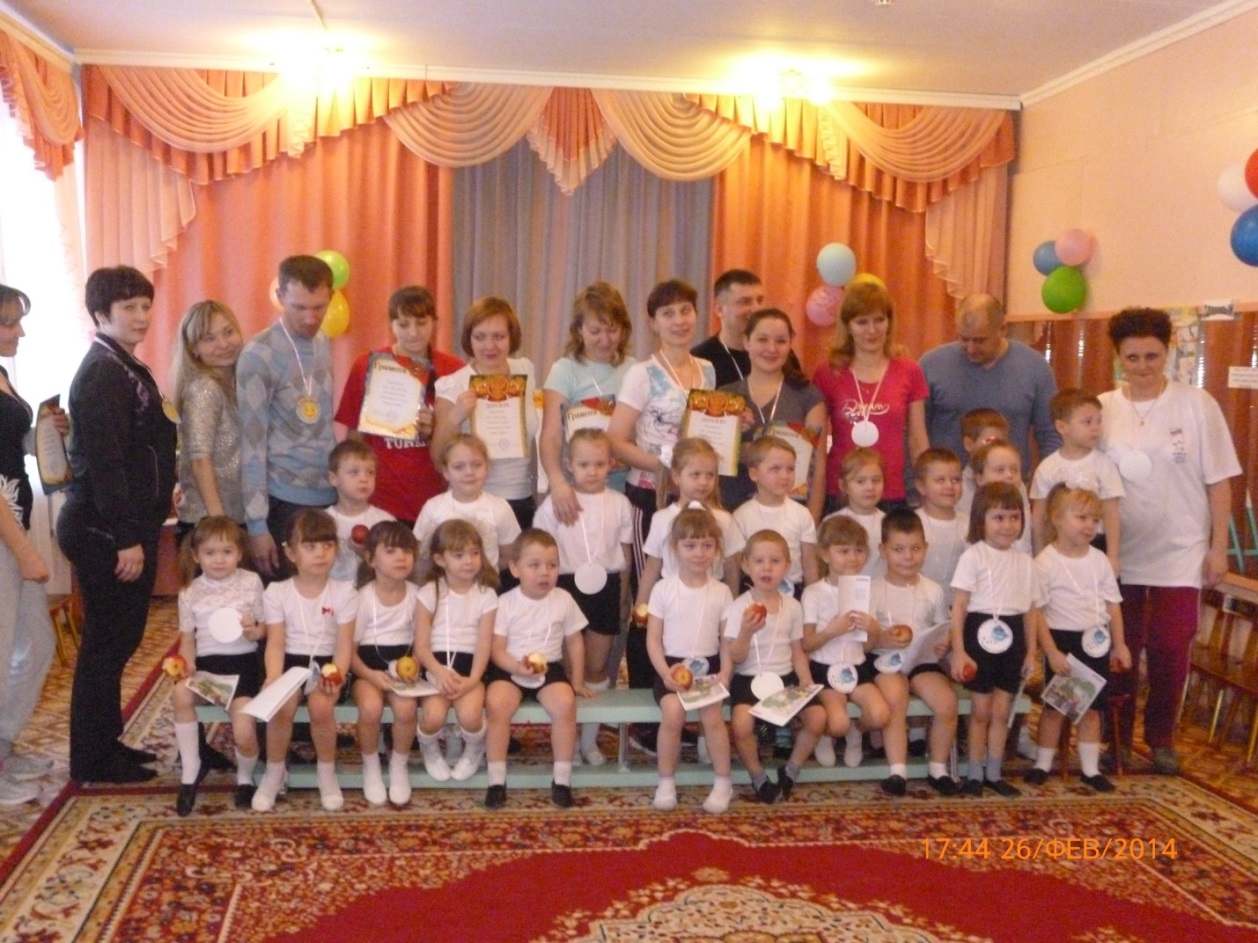 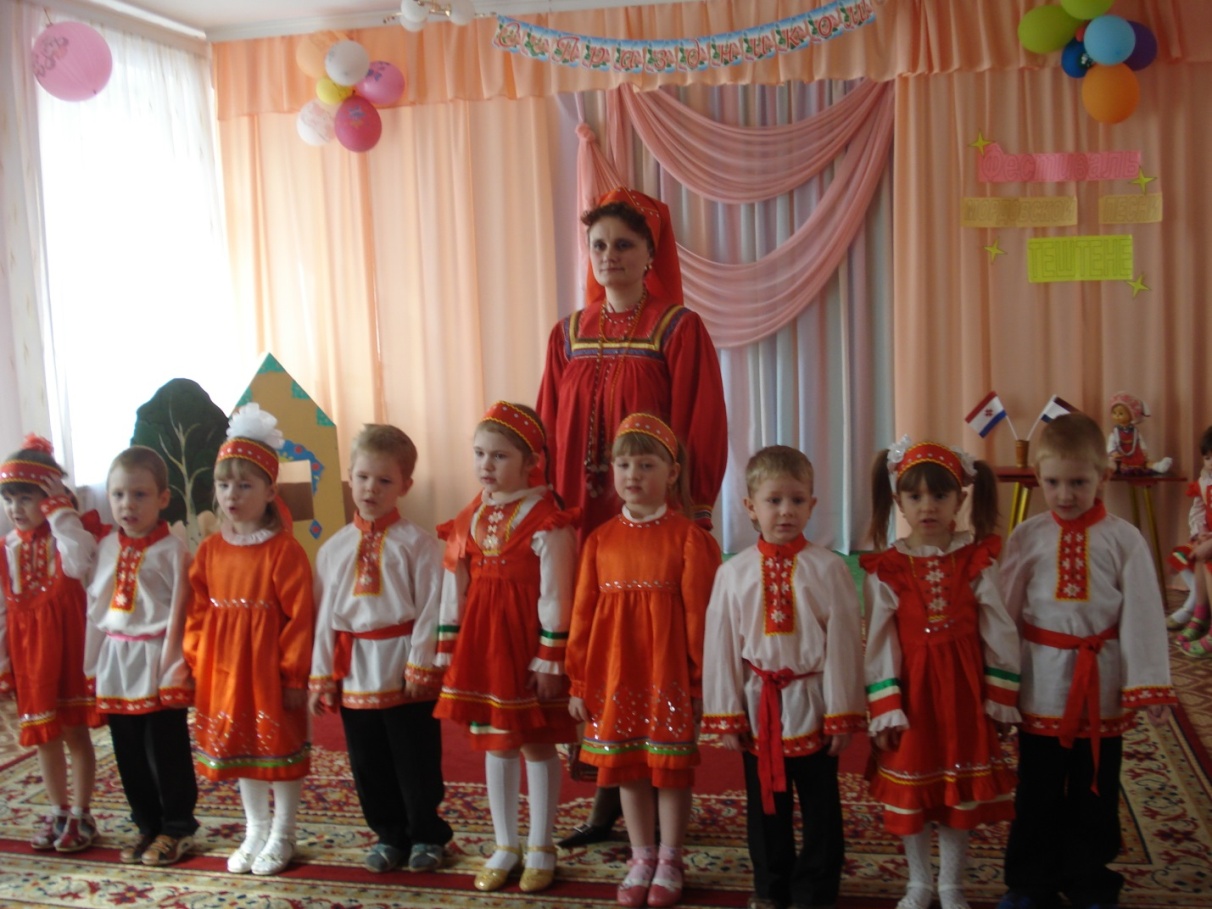 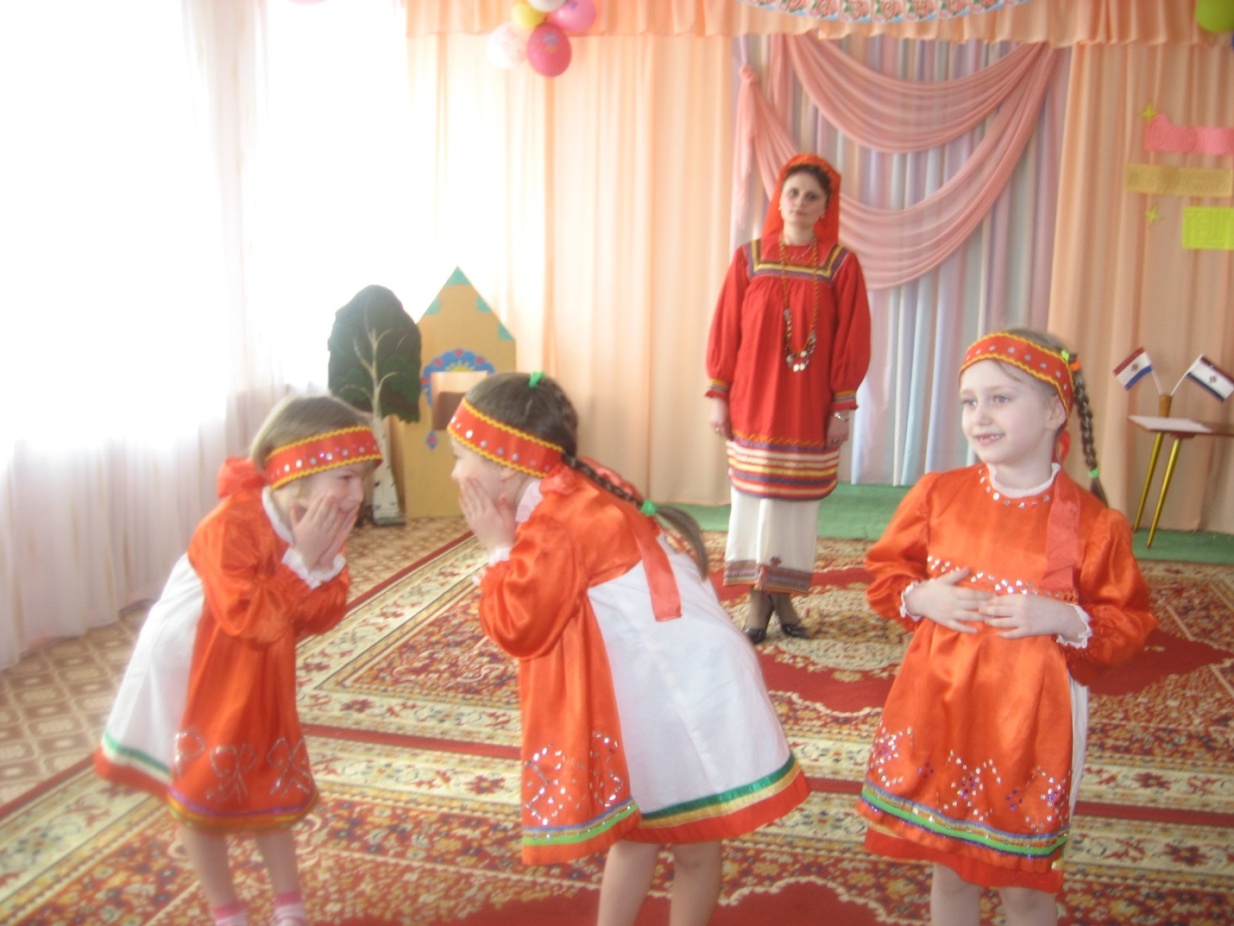 ТекстПеревод- Сезяка, сезяка,Ёзяка, акша бока,Азк, мезе, вешендят,Мезень колга чикордат?Мезе юмафтоть?Мезе прафтоть?- Пяштенят нень прафтоньМарне кюмафтонь.- Сорока, сорока,Сорока-белобока,Скажи, что ищешь,О чем ты трещишь?Что упало?Что ты уронила?-Орешки уронилаИ все их потеряла.ТекстПеревод- Нарвицька, а нарвицька,  Тука монень велевкске!- Вай, варака, а максан, а максан!- Ну, мон весе левксэть салсесынь!- Наседка, а наседка, дай-ка мне одного цыпленка.- Вай ворона, не дам, не дам!- Ну я всех твоих цыплят перетаскаю!ТекстПереводУшеняса вармась вяшки.Якшамсь лямботь эсасяськиКурок оцюста тон касат,Молят вира – пенгатускат,Мин цень печканянь коньуштат, Сире пакарнянень эждят,Тядя цтинге тон  вдьлездат.Ветер свищет за окномПробирается он в домСкоро будешь ты большим,В лес поедешь ты одинНашу печку ты истопишь,Матери во всем поможешь.